2024 Svalbard and Jan Mayen Holidays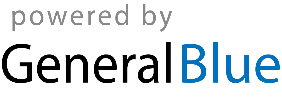 Svalbard and Jan Mayen 2024 CalendarSvalbard and Jan Mayen 2024 CalendarSvalbard and Jan Mayen 2024 CalendarSvalbard and Jan Mayen 2024 CalendarSvalbard and Jan Mayen 2024 CalendarSvalbard and Jan Mayen 2024 CalendarSvalbard and Jan Mayen 2024 CalendarSvalbard and Jan Mayen 2024 CalendarSvalbard and Jan Mayen 2024 CalendarSvalbard and Jan Mayen 2024 CalendarSvalbard and Jan Mayen 2024 CalendarSvalbard and Jan Mayen 2024 CalendarSvalbard and Jan Mayen 2024 CalendarSvalbard and Jan Mayen 2024 CalendarSvalbard and Jan Mayen 2024 CalendarSvalbard and Jan Mayen 2024 CalendarSvalbard and Jan Mayen 2024 CalendarSvalbard and Jan Mayen 2024 CalendarSvalbard and Jan Mayen 2024 CalendarSvalbard and Jan Mayen 2024 CalendarSvalbard and Jan Mayen 2024 CalendarSvalbard and Jan Mayen 2024 CalendarSvalbard and Jan Mayen 2024 CalendarJanuaryJanuaryJanuaryJanuaryJanuaryJanuaryJanuaryFebruaryFebruaryFebruaryFebruaryFebruaryFebruaryFebruaryMarchMarchMarchMarchMarchMarchMarchMoTuWeThFrSaSuMoTuWeThFrSaSuMoTuWeThFrSaSu12345671234123891011121314567891011456789101516171819202112131415161718111213141516172223242526272819202122232425181920212223242930312627282925262728293031AprilAprilAprilAprilAprilAprilAprilMayMayMayMayMayMayMayJuneJuneJuneJuneJuneJuneJuneMoTuWeThFrSaSuMoTuWeThFrSaSuMoTuWeThFrSaSu12345671234512891011121314678910111234567891516171819202113141516171819101112131415162223242526272820212223242526171819202122232930272829303124252627282930JulyJulyJulyJulyJulyJulyJulyAugustAugustAugustAugustAugustAugustAugustSeptemberSeptemberSeptemberSeptemberSeptemberSeptemberSeptemberMoTuWeThFrSaSuMoTuWeThFrSaSuMoTuWeThFrSaSu1234567123418910111213145678910112345678151617181920211213141516171891011121314152223242526272819202122232425161718192021222930312627282930312324252627282930OctoberOctoberOctoberOctoberOctoberOctoberOctoberNovemberNovemberNovemberNovemberNovemberNovemberNovemberDecemberDecemberDecemberDecemberDecemberDecemberDecemberMoTuWeThFrSaSuMoTuWeThFrSaSuMoTuWeThFrSaSu1234561231789101112134567891023456781415161718192011121314151617910111213141521222324252627181920212223241617181920212228293031252627282930232425262728293031Jan 1	New Year’s DayFeb 11	Carnival, Mother’s DayMar 24	Palm SundayMar 28	Maundy ThursdayMar 29	Good FridayMar 31	Easter SundayApr 1	Easter MondayMay 1	Labour DayMay 8	Liberation DayMay 9	Ascension DayMay 17	Constitution DayMay 19	PentecostMay 20	Whit MondayJun 23	Midsummar EveNov 10	Father’s DayDec 1	First Sunday of AdventDec 8	Second Sunday of AdventDec 15	Third Sunday of AdventDec 22	Fourth Sunday of AdventDec 24	Christmas EveDec 25	Christmas DayDec 26	Boxing DayDec 31	New Year’s Eve